 Born on October 22, 1976 to James Earl and Linda Dixon. She was raised in a small town in eastern North Carolina. Tangi joined the United States Army in June 1996 and retired in June 2017 from Fort Campbell, Kentucky.  She was an Orthopedic Technician and later converted to a 68W Combat Medic.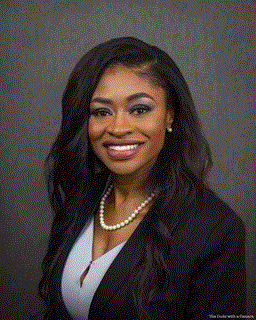 While actively serving in the Army; she’s been a guest speaker for organizations such as “The Butterfly Society”, “The Big Hat affair” Tangi  wrote for  ‘ Convenient Shopper ‘ a local advertising  magazine, and hosted the “TREVA and KEVIN SHOW,” a weekly morning show in Nashville, TN that has audiences in Tennessee, Kentucky and Northern Alabama. Barely a year after her retirement Tangi won the 2018 midterm election for Montgomery County Commissioner District 8 (Clarksville, Tennessee) up seating a 16 year incumbent with over 60 percent of the vote. She is also the Founder and Executive Director of Woman Elevated, LLC “a veteran outreach nonprofit organization”.She is a Certified Law of Attraction Life Coach and the facilitator of Red Carpet Ready, a ministry for women of all ages seeking motivation and encouragement dealing with life’s trials. Tangi is currently working on her masters in psychology and her ultimate goal is to obtain her doctorate.  She is has been married to CW2 Keemon Smith for over 20 years; he is currently stationed at Schofield Barracks Hawaii and they have 1 child in college.“From a young age Tangi discovered that success depended solely on her own ability to make it happen.  She learned how to discover a need and find a solution. She is often referred to as the “problem solver” .She has always had a burning desire to succeed and help others. “